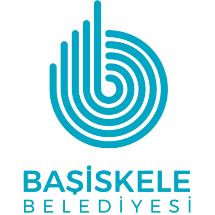 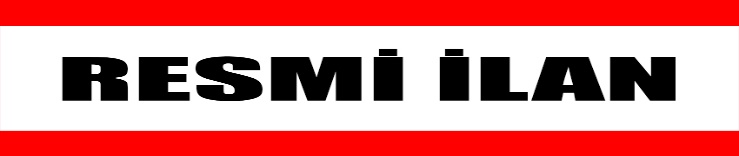 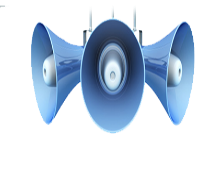  24.03.2021                                                                    2021/İmar/16İlçemiz Şehitekrem, Kılıçarslan ve Servetiye Karşı Mahalleleri sınırlarının bir kısmını kapsayan alanda yer alan, G23C08C2C,-3B-3C-, G23C09B4D, G23C09C1A, G23C09D1C,-1D-2B-2C-2D-3A-3B-4A-4B-4D  “B2 Gelişme Konut Bölgesi” olarak nitelendirilen alana ilişkin hazırlanan 1/1000 ölçekli Uygulama İmar Planı değişiklik teklifi Belediye Meclisimizin 03.09.2020 tarih 63 sayılı kararı, Kocaeli Büyükşehir Belediye Meclisinin 17.12.2020 tarih ve 514 sayılı kararı ile onaylanarak kesinleşmiştir.               Onaylanarak Belediyemize gönderilen, uygulama imar planı değişikliği 29.03.2021 (Pazartesi) tarihinden itibaren 1 ay süre ile askıya asılacaktır.                  İlgililer,  Belediyemiz İmar ve Şehircilik Müdürlüğü’nde askı süresince (mesai saatleri içerisinde) bahse konu plan değişikliğini inceleyebilir, varsa talep ve itiraz dilekçelerini Belediyemize sunabilirler.             Başiskele Belediye Başkanlığından Duyurulur. 						                        Ömer SOYDAL                                                                                 Belediye Başkanı a.                                                                        Belediye Başkan Yardımcısı